Управление образования Администрации города Великие Лукимуниципальное бюджетное дошкольное образовательное учреждение«Детский сад № 19 комбинированного вида» (МБДОУ Детский сад № 19)Согласовано:                                                                                                    Утверждено :Педагогическим советом                                                            Приказом заведующего Протокол № 5 от  26.03.2020                                                      МБДОУ  Детский сад №19                                                                                                       № 69  от 06.04.2020п                                                                                                       _______О.А. Качнова Отчет о самообследовании за 2019-2020 годАналитическая частьI. Общие сведения об образовательной организацииМуниципальное бюджетное дошкольное образовательное учреждение «Детский сад № 19 комбинированного вида » 
(далее – Детский сад) расположено в жилом Заречном  районе города. Здания Детского сада построены по типовым проектам. 
Проектная наполняемость корпус 1 на 115 мест. Общая площадь здания 794,2 кв. м, из них площадь помещений, используемых непосредственно для нужд образовательного процесса, 741 кв. м.Цель деятельности Детского сада – осуществление образовательной деятельности по реализации образовательных программ дошкольного образования.Предметом деятельности детского сада является формирование общей культуры, развитие физических, интеллектуальных, нравственных, эстетических и личностных качеств, формирование предпосылок учебной деятельности, сохранение и укрепление здоровья воспитанников.Режим работы Детского сада:Рабочая неделя – пятидневная, с понедельника по пятницу. Длительность пребывания детей в группах:10.5 часов- 6 групп, режим работы групп с 07.00 до 17.30  12 часов – 1 дежурная группа, режим работы группы – с 07.00 до 19.00.Проектная наполняемость корпус 2 на 80 мест. Общая площадь здания 687,4 кв. м, из них площадь помещений, используемых непосредственно для нужд образовательного процесса 597 кв. м.. Цель деятельности Детского сада – осуществление образовательной деятельности по реализации образовательных программ дошкольного образования.Предметом деятельности детского сада является формирование общей культуры, развитие физических, интеллектуальных, нравственных, эстетических и личностных качеств, формирование предпосылок учебной деятельности, сохранение и укрепление здоровья воспитанников.Режим работы Детского сада корпус 2:Рабочая неделя – пятидневная, с понедельника по пятницу. Длительность пребывания детей в группах:10.5 часов- 3 группы, режим работы групп с 07.00 до 17.30  12 часов – 1 дежурная группа, режим работы группы – с 07.00 до 19.00.1.2. Правоустанавливающие документы учреждения.Дошкольное образовательное учреждение осуществляет свою деятельность в соответствии c Законом РФ «Об образовании в Российской Федерации» от 29.12.2012г, № 273-ФЗ; Федеральным законом «Об основных гарантиях прав ребёнка Российской Федерации»; Конвенцией ООН о правах ребёнка;Приказа Министерства образования и науки Российской Федерации (Минобрнауки России) от 17 октября 2013 г. N 1155 г. "Об утверждении федерального государственного образовательного стандарта дошкольного образования; Порядком организации и осуществления образовательной деятельности по основным общеобразовательным программам - образовательным программам дошкольного образования, утвержденным приказом Министерства образования и науки РФ от 30.08.2013г. № 1014; Санитарно-эпидемиологическими правилами и нормативами СанПиН  2.4.1.3049-13, Уставом МБДОУ Детский сад №19.Локальными актами МБДОУ Детский сад №19:-коллективный договор;-правила внутреннего трудового распорядка;-положение о системе оплаты труда работников;-положение о совете педагогов;-положение о совете учреждения;-положение об общем собрании, другие локальные акты, необходимые в части содержания образования, организации образовательного процесса.2. Система управления организацией2.1. Характеристика системы управления МБДОУУправление образовательной организацией осуществляется в соответствии с законодательством Российской Федерации с учетом особенностей, установленных Федеральным законом от 29.12.2012 г. № 273-ФЗ «Об образовании в Российской Федерации». Управление МБДОУ осуществляется на основе сочетания принципов единоначалия и коллегиальности. Текущее руководство деятельностью образовательной организации осуществляет заведующий Ольга Анатольевна КачноваРабочий телефон: 8 (81153) 7-18-24; 3-47-37 e-mail: vlds19@eduvluki.ru; День приема: вторник с 12.00-14.00 К компетенции заведующего относится осуществление текущего руководства его деятельностью, в том числе: организация осуществления в соответствии с требованиями нормативных правовых актов образовательной и иной деятельности Учреждения; организация обеспечения прав участников образовательного процесса Учреждения;организация разработки и принятие локальных нормативных актов, индивидуальных распорядительных актов;организация и контроль работы административно-управленческого аппарата;установление штатного расписания Учреждения; распределение учебной нагрузки, прием на работу работников, заключение и расторжение с ними трудовых договоров, распределение должностных обязанностей, создание условий и организация дополнительного профессионального образования работников;утверждение графиков работы и расписания занятий;утверждение должностных инструкций;право приостановления выполнения решений коллегиальных органов управления, противоречащие законодательству, уставу и иным локальным нормативным актам;представление отчета по итогам финансового и учебного года общественности и Учредителю;утверждение приказов и распоряжений, обязательных для всех работников и обучающихся Учреждения;решение иных вопросов, которые не составляют исключительную компетенцию коллегиальных органов управления Учреждением, определенную настоящим Уставом.2.3. Эффективность управления МБДОУ	В Учреждении создана определенная система внутреннего контроля в соответствии с Законом РФ «Об образовании», Положением о контрольной деятельности в образовательном учреждении, Уставом Учреждения. 	Проводятся плановые или оперативные проверки (функциональный, тематический, фронтальный (комплексный) контроль, мониторинги, результаты которых обсуждаются, анализируются на совещаниях и педсоветах, так в 2019 учебном   году были проведены плановые мероприятия разного вида и составлены справки, приняты необходимые управленческие решения. 	Соблюдаются требования по ведению документации. Контроль направлен на совершенствование деятельности коллектива и достижение высоких результатов. В Учреждении организована система взаимодействия с учреждениями социокультурной сферы: МБОУ СОШ №7; №8; №1, «Детская музыкальная школа им. Мусоргского», тесная связь с институтом физкультуры и спорта, детской библиотекой, художественной школой им. Большакова. 	Согласно плана работы проводятся родительские собрания, круглые столы, семинары с приглашением представителей школ, старшие дошкольники активно участвуют в спортивных мероприятиях. Развитие социальных связей МБДОУ Детский сад №19 с культурными и образовательными учреждениями положительно влияет на организацию образовательной деятельности. В работе с коллективом внедряются инновационные методы и технологии управления.Вывод: Система управления в ДОУ обеспечивает оптимальное сочетание традиционных и современных тенденций: программирование деятельности ДОУ в режиме развития, обеспечение инновационного процесса в ДОУ, комплексное сопровождение развития участников инновационной деятельности, что позволяет эффективно организовывать образовательное пространство ДОУ.2.4. Обеспечение здоровья и здорового образа жизни (состояние здоровья воспитанников, заболеваемость дошкольников ДОУ, данные по группам здоровья, результаты организации физкультурно-оздоровительной работы, закаливания, рационального питания и др.) 	Анализ заболеваемости за 2017-2019 учебный год.Медицинский блок включает в себя медицинский, процедурный кабинет, и оснащен необходимым медицинским инструментарием, набором медикаментов. Старшей медицинской сестрой и медицинской сестрой ДОУ ведется учет и анализ общей заболеваемости воспитанников, анализ простудных заболеваний.проводятся профилактические мероприятия:осмотр детей во время утреннего приема;антропометрические замеры;анализ заболеваемости 1 раз в месяц, в квартал, в год; ежемесячное подведение итогов посещаемости детей;лечебно- профилактические мероприятия.Изучение уровня заболеваемости детей проводится по двум показателям:Число случаев заболеваемости на 1000 детей количество дней;Пропущенных по болезни одним ребенком.Анализ заболеваемости за 2017 учебный годНа одного ребенка до 3-х лет пропущено дней по болезни — 19.На одного ребенка от 3-х до 7 лет пропущено дней по болезни - 10.2.Анализ заболеваемости за 2018 учебный годНа одного ребенка до 3-х лет пропущено дней по болезни — 17.6.             На одного ребенка от 3-х до 7 лет пропущено дней по болезни---8.7.Анализ заболеваемости за 2019 учебный год<На одного ребенка до 3-х лет пропущено дней по болезни — 12.8.На одного ребенка от 3-х до 7 лет пропущено дней по болезни - 5.9.Распределение детей по группам здоровья по результатам медицинского осмотра:Корпус 1Корпус 2В ДОУ в рационе питания широко используются продукты с повышенной пищевой и биологической ценностью, что позволяет скорректировать пищевую ценность по содержанию микроэлементов и сформировать у детей привычку к потреблению таких продуктов. Ассортимент блюд и кулинарных изделий, на основе которого сформировано примерное меню, включает в себя только те блюда и кулинарные изделия, которые по своим рецептурам и технологиям приготовления соответствуют научно обоснованным гигиеническим требованиям к питанию детей дошкольного возраста.Организовано 5-ти разовое питание на основе десятидневного меню, согласованного с ТО Роспотребнадзор. В меню представлены разнообразные блюда, исключены их повторы. При составлении меню соблюдаются требования нормативов калорийности питания. Постоянно проводится витаминизация третьего блюда.При поставке продуктов строго отслеживается наличие сертификатов качества.Контроль, за организацией питания осуществляется заведующим МБДОУ, старшей медицинской сестрой, медицинской сестрой.В ДОУ имеется вся необходимая документация по организации детского питания. На пищеблоке имеется брокеражный журнал, журнал здоровья. На каждый день пишется меню- раскладка.Вывод: Дети в ДОУ обеспечены полноценным сбалансированным питанием. Правильно организованное питание в значительной мере гарантирует нормальный рост и развитие детского организма и создает оптимальное условие для нервно-психического и умственного развития ребенка. И все таки учитывая данные анализа состояния здоровья, необходимо уделить внимание по вопросам организации физкультурно-оздоровительной и профилактической работы с детьми, а также применения в образовательном процессе здоровьесберегающих технологий.3.Содержание и качество подготовки воспитанников3.1. Основные образовательные программы дошкольного образованияАнализ реализацииВ ДОУ реализуются основная образовательная программа Учреждения разработанная в соответствии с ФГОС ДО, на основе примерной образовательной программы дошкольного образования «От рождения до школы»  под редакцией Н.Е. Вераксы, используются информационные технологии, создана комплексно-тематическая система планирования образовательной деятельности с учетом направленности реализуемой образовательной программы, возрастных особенностей воспитанников, которая позволяет поддерживать качество подготовки воспитанников к школе на достаточном уровне. Содержание программы соответствует основным положениям возрастной психологии и дошкольной педагогики, выстроено с учетом принципа интеграции образовательных областей в соответствии с возрастными возможностями и особенностями воспитанников, спецификой и возможностями ДОУ. Программа основана на комплексно-тематическом принципе построения образовательного процесса. Образовательная деятельность осуществляется в процессе организации различных видов детской деятельности: образовательной деятельности, осуществляемой в ходе режимных моментов, самостоятельной деятельности, организованной образовательной деятельности, взаимодействия с семьями воспитанников. Программа составлена в соответствии с направлениями развития детей: «Физическое развитие», «Социально-коммуникативное развитие», «Познавательное развитие», «Художественно эстетическое развитие», «Речевое развитие». Реализация каждого направления предполагает решение образовательных задач во всех видах детской деятельности, имеющих место в режиме дня дошкольного образовательного учреждения.    Педагоги используют личностно-ориентированный подход при планировании и организации работы с детьми. Ведется систематическая работа по педагогической диагностике и коррекции развития детей, адаптации к социально-психологическим особенностям группы, организуется психолого-консультативная деятельность.Подводя итоги эффективности педагогического воздействия освоения основной образовательной программы можно отметить что, в результате проведённого мониторинга освоения программы детьми старшего дошкольного возраста показал, что просматривается положительная динамика результатов образования детей в соответствии с показателями. Результаты педагогического анализа показывают преобладание детей с высоким и средним уровнем развития. Отмечается качественная работа по социально-коммуникативному развитию, так как формирование представлений о здоровом образе жизни и правилам безопасного поведения, воспитание культурно-гигиенических навыков тесно связаны с другими образовательными областями. Использование оптимальных форм взаимодействия педагогов и воспитанников в совместной деятельности и в режимные моменты позволили достичь неплохих результатов усвоения программного содержания в познавательном развитии, достаточно стабильный результат освоения программы получился в художественно эстетическом развитии. Следует обратить внимание на речевое развитие детей, так как дети испытывают трудности в освоении программного содержания по речевому развитию. С детьми спланировать индивидуальную работу, а с родителями консультативную помощь в организации индивидуальной работы с ребёнком дома.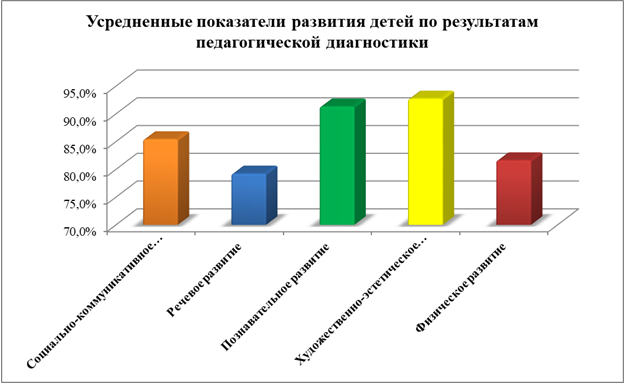 Мониторинг освоения образовательной программы дошкольного образования (итоговые результаты педагогической диагностики) в группах детей старшего дошкольного возраста – подготовительных к школе группах показывают уровень освоения детьми образовательной программы от 83 до 94 процентов. Сравнительный анализ результатов освоения Образовательной программы на начало и конец учебного года показал положительную динамику в освоении программных задач по образовательным областям.Результаты освоения ООПДО соответствуют требованиям ФГОС. Для детей, имеющих трудности в усвоении программы разрабатываются индивидуальные маршруты, оказывается педагогическое сопровождение.             Адаптационный период в группах 3/1 и 2/2 прошел удовлетворительно:Легкая адаптация- 52%;Средняя адаптация-47%;Тяжелая адаптация-1%. При поступлении в ДОУ все дети переживают адаптационный стресс. Дети раннего возраста эмоциональны и впечатлительны. Им свойственно быстро заряжаться как положительными, так и отрицательными эмоциями взрослых и сверстников, подражать их действиям. Стрессовое состояние ребенка вызвано расставанием с родителями, непривычной обстановкой, появлением незнакомых взрослых и большим количеством детей в группе.	Для того, чтобы снизить пребывание детей в стрессовом состоянии нами (воспитателями) проводились групповые занятия с детьми по программе. Целью, которых было: преодоление стрессовых состояний у детей раннего возраста;формирование активной позиции родителей по отношению к процессу адаптации;снятие эмоционального и мышечного напряжения; снижение импульсивности, излишней тревоги, агрессии; развитие навыков взаимодействия детей друг с другом, внимания, восприятия, речи, воображения, чувства ритма, общей и мелкой моторики, координации движений, игровых навыков, произвольного поведения.	Давались рекомендации воспитателям с целью развития у детей предметных действий, моторики, речи.На всех этапах велась и продолжает вестись активная просветительская работа среди родителей по вопросам адаптации.Во-первых, в раздевальных комнатах находятся информационные стенды, на которых размещены материалы для подготовки ребенка к началу посещения детского сада.Во-вторых, родители вместе с ребенком приглашались на индивидуальную консультацию, целью которой являлось:Сбор информации о семье;выявление отношения родителей к поступлению ребенка в детский сад;установление партнерских, доброжелательных отношений.Кроме того, на консультации собиралась информация о ребенке: выяснялись индивидуально-личностные привычки, приученность к режиму, питанию, особенности засыпания и сна. Игровые навыки. Умение вступать в контакт с незнакомыми взрослыми и сверстниками. На основе этих данных определялась степень субъективной готовности ребенка к поступлению в детский сад, после чего родителям давались соответствующие рекомендации по подготовке малыша к приходу в детский сад.На протяжении всего адаптационного периода велся ежедневный контроль за состоянием здоровья малышей, эмоциональным состоянием, аппетитом, сном ребенка (с этой целью на каждого ребенка заполнялся адаптационный лист).Осуществлялось постепенное заполнение группы (2-3 малыша в неделю). Неполное пребывание ребенка в начальный период адаптации: на 2, 4 часа.	Проводились совместные прогулки. Использование разнообразных игр с речевым сопровождением: хороводы, марши, песенки, потешки, стишки, «ладушки», «догонялки» и т.д. помогло детям легче пережить адаптационный стресс. Эти игры быстро вовлекали детей в свой ритм, переключали их с дружного плача на дружное хлопанье в ладоши и топанье ногами, объединяли детей, задавали положительный эмоциональный настрой. В этих играх даже стеснительные, замкнутые дети постепенно преодолевали внутренний барьер, спустя месяц, шли с взрослыми и сверстниками на контакт.3.2. Реализация годовых задач	Вся работа коллектива ДОУ в 2019 учебном году велась согласно годового плана и его основных задач:1. Создать и внедрить во всех возрастных группах систему работы по развитию связной речи детей, включающую, в том числе словарные игры и мероприятия по развитию интонационной выразительности речи, силы голоса и чистоты звукопроизношения. 2. Повысить уровень Духовно- нравственного воспитания посредством «Приобщения дошкольников к истокам национальной культуры, традиционным культурным ценностям как основа духовно- нравственного воспитания, через построение целостного педагогического процесса»3. Повысить уровень физического развития и здоровья детей посредством внедрения здоровьесберегающих технологий и организации разнообразных подвижных игр.  Решение данных задач осуществлялось совместно со всеми субъектами образовательного процесса: педагогами, родителями, детьми.Формы работы:Традиционные:тематические педсоветы;«Организация образовательной деятельности в условиях реализации ФГОС» (30 августа 2019 года)«Создать и внедрить во всех возрастных группах систему работы по развитию связной речи детей, включающую в том числе словарные игры и мероприятия по развитию интонационной выразительности речи, силы голоса и чистоты звукопроизношения» предусмотрим следующие формы работы с кадрами: «Повышение качества педагогической работы по речевому развитию детей во всех возрастных группах детского сада» (18 декабря 2019 года)семинары-практикумы;1. Воспитание звуковой культуры речи в различных формах образовательного процесса. дни открытых дверей;повышение квалификации;«Инклюзивное образование для детей с ОВЗ в дошкольных образовательных организациях»работа педагогов над темами самообразования;открытые мероприятия и их анализ;1. Занятие по обучению рассказыванию в старшей группе (Лубенкова И.А..).2. Занятие «Рассказываем сказку» в младшей группе (Халваши Л.В.).3. Театрализация по мотивам народных сказок в разных возрастных группах. участие в конкурсах;организация консультативной подготовки педагогов.1. Система педагогической работы по речевому развитию детей раннего и дошкольного возраста.2. Особенности речевого развития детей раннего дошкольного возраста.3. Развитие навыков сотрудничества в речевом творчестве детей старшего дошкольного возраста (для воспитателей старших и подготовительных групп). 4. Составление описательных рассказов детьми младшего дошкольного возраста.5. Приемы обучения рассказыванию.6. Индивидуальное консультирование по вопросам развития речи.7. Использование приемов мнемотехники при развитии связной речи у детей дошкольного возраста.Инновационные:«Методическое портфолио педагогов»;Мастер-классы;-Мастер-класс «Народная игрушка как средство приобщения детейдошкольного возраста к истокам национальной культуры»- Юркова Т.А.проектная деятельность;«Моя любимая игрушка»-  научить детей играть дружно, бережно относиться к играм и игрушкам.«Водичка, водичка…»- Способствовать формированию экологической культуры детей.«Наши любимые сказки»- Приобщить детей к богатствам русской художественной литературы через знакомство со сказкой.«Безопасность и дорога»- Сформировать элементарные представления о правилах дорожного движения и безопасном поведении.«Безоблачное детство»- адаптация детей«Моя семья», «Детский сад пришел в семью» - Формировать у детей понятие семьи.«Все профессии нужны, все профессии важны»- Познакомить детей с разнообразием профессий и важностью труда.«Город в котором я живу», «Улицы нашего города»-закрепить знания о городе.«Путешествие в мир ремесла», «Декоративно- прикладное искусство»- знакомство детей с ремеслами Псковской области.«Удивительный мир космоса»- расширять знания и представления детей о космосе, о профессии космонавт, о планетах солнечной системы.«Поклонимся великим тем годам»- нравственно-патриотическое воспитание.творческие конкурсы.«Дорога без опасности» - конкурс рисунков, «Дары осени» - выставка поделок из овощей и природного материала, «Атрибуты для сюжетно-ролевых игр» - смотр в рамках педагогического совета, «Мы нужны друг другу» - фотогалерея, посвященная дню матери.Вывод: Результаты деятельности МБДОУ Детский сад №19 за 2019 учебный год тщательно проанализированы, сделаны выводы. В целом работа в МБДОУ проводилась целенаправленно и эффективно. Основная образовательная программа обеспечивает разностороннее развитие детей в возрасте от 1,5 до 7 лет с учетом их возрастных и индивидуальных особенностей по основным направлениям: физическому, социально-личностному, познавательному, речевому и художественно-эстетическому. Программа обеспечила достижение воспитанниками готовности к школе. Основная образовательная программа дошкольного образования МБДОУ реализована в полном объеме. 3.3. Состояние воспитательной работыВ МБДОУ воспитательная деятельность является ориентиром для каждого педагога, так как детский сад мы рассматриваем как единую, целостную воспитательную систему. Основной ценностью воспитательной работы является максимальное развитие личности каждого воспитанника с учетом его психофизиологических возможностей и формирование ее готовности к дальнейшему развитию и самостоятельности. Задачи воспитательной системы: создание среды, способствующей индивидуализации условий обучения для каждого ребёнка;предоставление ребёнку возможности выбора, как через планирование соответствующей деятельности, так и через организацию центров активности; участие семьи; максимальное сохранение и укрепление физического и психического здоровья в период дошкольного детства. Воспитательная работы осуществляется непрерывно, с применением всех допустимых образовательных и воспитательных технологий. Главными технологиями эффективной реализации воспитательной системы являются: Личностно - ориентированное взаимодействие детей друг с другом, детей и взрослых, педагогов и родителей; Конструирование образовательного процесса осуществляется на основе модели субъект - субъектного взаимодействия педагога с детьми и их родителями; Реализация модели субъект - субъектного взаимодействия основана на способности конструировать педагогический процесс на основе педагогической диагностики; Открытость педагогического процесса, сотрудничество педагогического коллектива детского сада с родителями, другими учреждениями города;Формы организации воспитательной деятельности выбраны в зависимости от методики воспитательного воздействия: словесные формы (встречи, беседы, игры и т.п.); практические (экскурсии, конкурсы, тематические вечера, занятия кружков и т.п.); наглядные формы (выставки художественного творчества, книжные выставки, видеофильмы, презентации и т.п.). Управление воспитательной системой создает возможности, при которых воспитательный процесс становится эффективным и действенным. Объединяя усилия взрослых по установлению взаимопонимания и гармоничных отношений с детьми, стараемся выработать единство требований педагогов и родителей к вопросам воспитания.Воспитательная работа: Чтобы выбрать стратегию воспитательной работы, в 2019 году проводился анализ состава семей воспитанников.Характеристика семей по составу:Характеристика семей по количеству детейВывод: Воспитательная работа строится с учетом индивидуальных особенностей детей, с использованием разнообразных форм и методов, в тесной взаимосвязи воспитателей, специалистов и родителей. Детям из неполных семей уделяется большее внимание в первые месяцы после зачисления в детский сад.4. Оценка кадрового обеспечения7. Оценка учебно-методического и библиотечно-информационного обеспечения8. Оценка материально-технической базыРезультаты анализа показателей деятельности организацииОбщий вывод:Результаты деятельности МБДОУ за 2019 учебный год показали, что основные годовые задачи выполнены. Существенным достижением в деятельности педагогического коллектива стало значительное повышение методической активности педагогов. Результаты диагностики воспитанников свидетельствуют о стабильной положительной динамике в усвоении основной образовательной программы дошкольного образования. Количество детей – участников различных выставок, конкурсов, концертов, остается стабильно высоким. В МБДОУ сложился перспективный, творческий коллектив педагогов, имеющих потенциал к профессиональному развитию. С каждым годом повышается заинтересованность родителей эффективной образовательной деятельности в дошкольном учреждении.Количественный состав воспитанников ДОУ по сравнению с предыдущим годом сохранился.Развивающая предметно – пространственная среда значительно пополнилась игровым оборудованием, спортивным инвентарем, материалами для занятий математикой, конструированием, развитием речи и другими средствами организации образовательного процесса в соответствии с требованиями ФГОС ДО.Наименование образовательной организацииМуниципальное бюджетное дошкольное образовательное учреждение «Детский сад №19 комбинированного вида»РуководительКачнова Ольга АнатольевнаАдрес организации182112,Псковская область, город Великие Луки, улица Лизы Чайкиной, дом 7аТелефон, факс8811(53) 7 18 24Адрес электронной почтыvlds19@eduvluki.ruУчредительУчредителем Учреждения и собственником его имущества является муниципальное образование «Город Великие Луки». Функции и полномочия Учредителя осуществляет Администрация города Великие Луки в лице Управления образования Администрации города Великие Луки. Дата созданияфункционирует с 1968 года. В 2011 году после капитального ремонта к нему был присоединен второй корпус. Оба корпуса находятся на улице Лизы Чайкиной (д. 7а и д.14). ЛицензияЛицензия на осуществление образовательной деятельности от "24" марта 2016 г. №2425№Наименованиезаболеванийдо 3-х летот 3-х до 7 летвсего1Ангина0002Бактериальнаядизентерия0002Грипп и острые инфекции верхних дыхательных путей1511022533Ветряная оспа27801074КИНЭ энтериты, колиты2245Пневмония0116Скарлатина1017Несчастные случаи, отравления, травмы0008Прочие заболевания15823ИТОГО:ИТОГО:196193389№Наименованиезаболеванийдо 3-х летот 3-х до 7 летвсего1Ангина0002Бактериальнаядизентерия0002Грипп и острые инфекции верхних дыхательных путей147912383Ветряная оспа0004КИНЭ энтериты, колиты0115Пневмония0116Скарлатина2027Несчастные случаи, отравления, травмы0008Прочие заболевания142034ИТОГО:ИТОГО:163113276№Наименованиезаболеванийдо 3-х летот 3-х до 7 летвсего1Ангина0002Бактериальная дизентерия0002Грипп и острые инфекции верхних дыхательных путей561311873Ветряная оспа75124КИНЭ энтериты, колиты0005Пневмония2136Скарлатина10 ‘17Несчастные случаи, отравления, травмы0008Прочие заболевания7613ИТОГО:ИТОГО:73143216Уч.год1 группа здоровья2 группа здоровья3 группа здоровья4 группа здоровьяВсего 2019696901139Уч.год1 группа здоровья2 группа здоровья3 группа здоровья4 группа здоровьяВсего 201946304080ГруппаУсвоения программы по 5 образовательным областям (%)Усвоения программы по 5 образовательным областям (%)Усвоения программы по 5 образовательным областям (%)Усвоения программы по 5 образовательным областям (%)ГруппаНизкийСреднийвысокийГруппа 1/1 вторая младшая93556Группа 2/1 старшая16,240,443,4Группа 3/1 первая младшаяГруппа 4/1 подготовительная к школе 12,54641,5Группа 5/1 средняя 205129Группа 6/1 вторая младшая 8,137,354,6Группа 1/2 вторая младшая94348Группа 2/2 раннего возраста Группа 3/2 средняя 104050Группа 4/2 старшая6,75637,3Состав семьиКоличество семейПроцент от общего 
количества семей 
воспитанниковПолная17980.5%Неполная с матерью3917.5%Неполная с отцом00%Оформлено опекунство12%Количество детей в семьеКоличество семейПроцент от общего количества семей воспитанниковОдин ребенок7942.8%Два ребенка12452%Три ребенка и более145.2%Детский сад укомплектован педагогами на 98 процентов согласно штатному расписанию. Всего работают 46 человек. Педагогический коллектив детского сада насчитывает 19 специалистов. Соотношение воспитанников, приходящихся на 1 взрослого: воспитанник/педагоги – 11,5/1;воспитанники/все сотрудники – 4.7/1.    За 2019 год педагогические работники прошли аттестацию и получили:первую квалификационную категорию – 1 воспитатель,высшую квалификационную категорию_ 5 воспитателей.В детском саду систематически обеспечивается переподготовка и повышение квалификации специалистов. Все педагоги прошли курсы повышения квалификации в соответствии с ФГОС ДО.    Состав педагогического коллектива стабильный.   Педагоги ДОУ организуют образовательный процесс на достаточном уровне, проявляют творчество и педагогическое мастерство в проведении занятий, совместной деятельности.   Воспитатели участвуют в проведении практических семинаров, совершенствуют свое мастерство через свою тему самообразования, планомерное обучение на курсах повышения квалификации.      Курсы повышения квалификации в 2019 году прошли 5 работников Детского сада. На 29.12.2019, 1 педагог проходит обучение в ВУЗе по педагогическим специальностям.Диаграмма с характеристиками кадрового состава Детского сада5. Создание развивающей среды      Развивающая предметно-пространственная среда обеспечивает максимальную реализацию образовательного потенциала пространства детского сада, группы, а также территории, прилегающей к детскому саду, приспособленной для реализации Программы (далее - участок), материалов, оборудования и инвентаря для развития детей дошкольного возраста в соответствии с особенностями каждого возрастного этапа, охраны и укрепления их здоровья, учета особенностей и коррекции недостатков их развития.     Развивающая предметно-пространственная среда обеспечивает возможность общения и совместной деятельности детей (в том числе детей разного возраста) и взрослых, двигательной активности детей, а также возможности для уединения.Развивающая предметно-пространственная среда обеспечивает:реализацию образовательных программ в группах общеразвивающей и комбинированной направленности;учет климатических условий, в которых осуществляется образовательная деятельность;учет возрастных особенностей детей.     Развивающая предметно-пространственная среда создана в соответствии с принципами содержательно- насыщенности, трансформируемости, полифункциональности, вариативности, доступности и безопасности.Во всех группах расстановка мебели, устройство уклада обеспечивает детям свободный доступ и к играм, и к игрушкам, к изобразительному материалу, оборудованию для активной  музыкальной деятельности, познавательному, речевому, социально-коммуникативному развитию. Удовлетворяется потребность ребенка в совместной деятельности и в уединении.    Таким образом, правильно организованная предметно-развивающая среда помогает нашим детям глубже познать и раскрыть свои возможности и возможности других, освоить социальные роли, партнерство, усвоить ценности окружающего мира и адаптироваться в этом мире, а также:инициирует познавательную и творческую активность детей;предоставляет ребенку свободу выбора форм активности;обеспечивает содержание разных форм детской деятельности;безопасна и комфорта;обеспечивает гармоничное отношение ребенка с окружающим миром.6. Оценка функционирования внутренней системы оценки качества образования.   В Детском саду утверждено Положение о внутренней системе оценки качества образования от 17.09.2016. 	С целью полноты реализации образовательной программы в детском саду осуществляется контрольная деятельность: контроль содержания различных аспектов деятельности;организационно-педагогической;образовательной, финансово-хозяйственной и др.	Контроль за реализацией образовательной программы проводится с целью выявления эффективности процесса по её реализации, обнаружение проблем, определения причин их появления, проведения корректирующих воздействий, направленных на проведение промежуточных результатов в соответствии с намеченными целями.	В годовом плане Детского сада предусматривается периодичность проведения контроля и мероприятий по его осуществлению.	Вопросы по итогам контрольной деятельности рассматриваются на заседаниях Педагогического совета.	В течение учебного года в зависимости от поставленных целей и задач проводятся различные формы контроля. Сбор информации для анализа включает: наблюдение, изучение продуктов детской деятельности, анкетирование, изучение документации воспитательно-образовательной работы, открытых просмотров, недель профессионального мастерства и др.	Таким образом в детском саду определена система оценки качества образования и осуществляется планомерно в соответствии с годовым планом работы и локальными нормативными актами.В 2019 году педагоги детского сада приняли участие:  Ковалева Т.В.Конкурс РФ "Я-исследователь", работа "Волшебная вода"3 место. сайт "ОБРУ.РФ"Конкурс РФ "Портфолио педагога"3 место сайт Всероссийский конкурс талантовКонкурс РФ "Я развиваю свою речь", работа "Юмор, как средство борьбы с дурными привычками"3 место сайт "ОБРУ.РФ"Конкурс РФ "Педагогика 21 века: опыт, достижения, методика" ,работа "Как мы с Карлсоном шалили"2 место, сайт "АПРель"Конкурс РФ "Лучший конспект НОД", работа "Поможем природе" 2 место, сайт "ОБРУ.РФ"Денисова М.Н.-слушатель конференции РФ "Особенности музыкального воспитания: актуальные проблемы и пути их решения сайт "Педжурнал 2019"Ионова Л.В.Конкурс РФ "Цветик-семицветик"  ,работа "Проект "Делай добро и оно к тебе вернется"1 место сайт "Цветик -семицветик"Конкурс РФ "Педагогика 21 века: опыт, достижения, методика", работа "День рождения Ослика" 3 место сайт "АПРель"Иванова И.В.Конкурс РФ "Фитбол гимнастика", работа "Фитбол, наш друг" 3 место сайт "ОБРУ.РФ"Конкурс межд. "Сценарии летних игровых, досуговых, спортивных программ", работа "Путешествие в осенний лес"2степени,сайт "диплом Педагога".Конкурс РФ "Фотографии и видео", работа "Растем спортивными-вырастаем здоровыми!"1 место, сайт "Воспитателю.ру"Панфилова Г.Г.Конкурс РФ "ФГОС ДО как основной механизм повышения качества дошкольного образования"1 место, работа неизвестна. Сайт "Альманах педагога"Конкурс межд. "Калейдоскоп средств, методов и форм", работа "Осенний лес"1 место, сайт "РИЦО.рф"Конкурс межд. "Педагогические проекты", работа "Мамочка любимая"1 место, сайт "АПРель"Марченкова И.М.Конкурс "Межд. творческий , работа "Оформление приемной" 2 место, сайт "Время знаний".Конкурс "Межд. творческий ,работа "Проект по адаптации "Безоблачное детство"2 место, сайт "Время знаний".Лубенкова И.А.Конкурс РФ творческий, работа "Мама-важное слово в каждой судьбе".2 место, сайт "Время знаний"Конкурс "Межд. творческий, работа "Конспект занятия по речевому развитию в старшей группе"2 место, сайт "Время знаний"Конкурс  Межд. творч., работа "Верность родной земле",2 место, сайт "Время знаний"Конкурс Межд.творч., работа "Экологическая тропа"2 место, сайт "Время знаний"Халваши Л.В.Конкурс РФ "Свободное образование", работа "ФГОС в ДОУ"3 место, сайт "ОБРУ.РФ"Олимпиада РФ "Солнечный свет"-медицина,3 место, сайт "Солнечный свет".Олимпиада "Время знаний", работа "Требования ФГОС к дошкольному образованию",3 место, сайт "Время знаний".Олимпиада "Взаимодействие ДОО с родителями в соответствии с требованиями ФГОС ДО"2 место, сайт "Доутесса".Публикации:Свидетельство о публикации методического материала/статьи на страницах образовательного СМИ получили: Лубенкова И.А., Марченкова И.М.-образовательный портал "Продленка"Довыденкова Р.Н., Халваши Л.В., Иванова И.В., Логинова Н.В.-сайт Маам.Свидетельство участника образовательного сообщества и благодарность за труд получила Марченкова И.М., сайт "Арт-талант".Благодарность за профессионализм, трудолюбие и верность профессии, Почетную грамоту за безупречный добросовестный труд и неиссякаемый педагогический талант получила Марченкова И.М., образовательный портал "Продленка".  Дети:Вывод: Педагоги постоянно повышают свой 
профессиональный уровень, эффективно участвуют в работе методических 
объединений, знакомятся с опытом работы своих коллег и других дошкольных учреждений, а также саморазвиваются. Все это в комплексе дает хороший результат в организации педагогической деятельности и улучшении качества образования и воспитания дошкольников.В Детском саду имеются методические кабинеты. 
 Методические кабинеты оснащены методической литературой по всем образовательным областям основной общеобразовательной программы, периодическими изданиями, а также другими информационными ресурсами . В каждой возрастной группе имеется банк необходимых учебно-методических пособий, рекомендованных для планирования воспитательно-образовательной работы в соответствии с обязательной частью ООП.Оборудование и оснащение методического кабинета достаточно для реализации образовательных программ. В методическом кабинете созданы условия для возможности организации совместной деятельности педагогов.  Кабинеты достаточно оснащены техническим и компьютерным оборудованием. Информационное обеспечение детского сада включает:информационно-телекоммуникационное оборудование – компьютерами, ноутбуками, 8 принтеров, 10 DVD-плееров, проектором мультимедиа;программное обеспечение – позволяет работать с текстовыми редакторами, интернет- ресурсами, фото- видеоматериалами, графическими редакторами.В детском саду учебно-методическое и информационное обеспечение достаточное для организации образовательной деятельности и эффективной реализации образовательных программ.В Детском саду сформирована материально-техническая база для реализации образовательных программ, жизнеобеспечения и развития детей. В Детском саду 
оборудованы помещения:групповые помещения – 10;кабинет заведующего – 1;методический кабинет – 2;музыкальный зал – 2;пищеблок – 2;прачечная – 1;медицинский кабинет – 2;процедурный кабинет_1;бокс- 1;При создании предметно-развивающей среды воспитатели учитывают возрастные, индивидуальные особенности детей своей группы. Оборудованы групповые комнаты, включающие игровую, познавательную, обеденную зоны.Материально-техническое состояние детского сада и территории соответствует действующим санитарно-эпидемиологическим требованиям к устройству, содержанию и организации режима работы в дошкольных организациях, правилам пожарной безопасности, требованиям охраны труда.ПоказателиЕдиница измеренияКоличествоОбразовательная деятельностьОбразовательная деятельностьОбразовательная деятельностьОбщее количество воспитанников, которые обучаются по программе дошкольного образованияв том числе обучающиеся:человек219в режиме полного дня (10.5–12 часов)человекв режиме кратковременного пребывания (3–5 часов)человек0в семейной дошкольной группечеловек0по форме семейного образования с психолого-педагогическим сопровождением, которое организует детский садчеловек0Общее количество воспитанников в возрасте до трех летчеловек50Общее количество воспитанников в возрасте от трех до восьми летчеловек169Количество (удельный вес) детей от общей численности воспитанников, которые получают услуги присмотра и ухода, в том числе в группах: человек (процент)21910.5–12-часового пребываниячеловек (процент)21912–14-часового пребываниячеловек (процент)0круглосуточного пребываниячеловек (процент)0Численность (удельный вес) воспитанников с ОВЗ от общей численности воспитанников, которые получают услуги:человек (процент)00%по коррекции недостатков физического, психического развитиячеловек (процент)обучению по образовательной программе дошкольного образованиячеловек (процент)219присмотру и уходучеловек (процент)0Средний показатель пропущенных по болезни дней на одного воспитанникадень12.8 деньОбщая численность педработников, в том числе количество педработников:человек19с высшим образованиемчеловек8высшим образованием педагогической направленности (профиля)человек7средним профессиональным образованиемчеловек10средним профессиональным образованием педагогической направленности (профиля)человек10Количество (удельный вес численности) педагогических работников, которым по результатам аттестации присвоена квалификационная категория, в общей численности педагогических работников, в том числе:человек (процент)78%44%28%14с высшейчеловек (процент)78%44%28%10первойчеловек (процент)78%44%28%4Количество (удельный вес численности) педагогических работников в общей численности педагогических работников, педагогический стаж работы которых составляет:человек (процент)11%17%2до 5 летчеловек (процент)11%17%больше 30 летчеловек (процент)11%17%3Количество (удельный вес численности) педагогических работников в общей численности педагогических работников в возрасте:человек (процент)17%11%3до 30 летчеловек (процент)17%11%от 55 летчеловек (процент)17%11%2Численность (удельный вес) педагогических и административно-хозяйственных работников, которые за последние 5 лет прошли повышение квалификации или профессиональную переподготовку, от общей численности таких работниковчеловек (процент)50%5Численность (удельный вес) педагогических и административно-хозяйственных работников, которые прошли повышение квалификации по применению в образовательном процессе ФГОС, от общей численности таких работниковчеловек (процент)100%18Соотношение «педагогический работник/воспитанник»человек/человек11.7/1Наличие в детском саду:да/нетмузыкального руководителяда/нетдаинструктора по физической культуреда/нетдаучителя-логопедада/нетнетлогопедада/нетнетучителя-дефектологада/нетнетпедагога-психологада/нетдаИнфраструктураИнфраструктураИнфраструктураОбщая площадь помещений, в которых осуществляется образовательная деятельность, в расчете на одного воспитанника6.2 кв. мПлощадь помещений для дополнительных видов деятельности воспитанников166 кв. мНаличие в детском саду:да/нетнетфизкультурного залада/нетмузыкального залада/нетдапрогулочных площадок, которые оснащены так, чтобы обеспечить потребность воспитанников в физической активности и игровой деятельности на улицеда/нетда Вывод: Анализ показателей указывает на то, что детский сад имеет достаточную 
инфраструктуру, которая соответствует требованиям СанПиН 2.4.1.3049-13 
«Санитарно-эпидемиологические требования к устройству, содержанию и организации 
режима работы дошкольных образовательных организаций» и позволяет 
реализовывать образовательные программы в полном объеме в соответствии с ФГОС 
ДО. Детский сад укомплектован  не достаточным количеством педагогических 
работников,   педагоги регулярно проходят повышение квалификации, что обеспечивает результативность образовательной деятельности.